Департамент общего образования  Томской области__________________________ ______________________________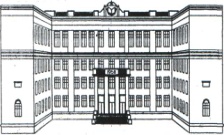 Областное государственное казенное общеобразовательное учреждение  «Школа-интернат для обучающихся с нарушениями зрения». Томск, ул. Сибирская, 81 В, тел: 44-16-06, факс: (3822) 44-15-66Информация об обучении педагогических кадров ОГКОУ «Школа-интернат для обучающихся с нарушениями зрения» по программам дополнительного образования, курсах повышения квалификации в рамках реализации мероприятия федерального проекта «Современная школа» национального проекта «Образование», направленного на поддержку образования обучающихся с ограниченными возможностями здоровья№п/пНаименование образовательной программы Место повышения квалификации Количество учебных часов Кол-во педагогов/специализация1«Возможности использования 3D моделирования и прототипирования в образовательном процессе»ТОИПКРО4022«Комплексный подход к обучению детей с особыми образовательными потребностями основами технологической деятельности»Томский техникум социальных технологий3423«Современные образовательные технологии и инновационные методы организации образовательного процесса для детей с ограниченными возможностями здоровья»ТОИПКРО52284«Избранные главы математики и информатики»ТГПУ10815«Преподавание образовательной робототехники в условиях реализации обновленных ФГОС»ТОИПКРО3216«Инновационные технологии адаптивной физической культуры, физической культуры и спорта в практике работы с инвалидами и другими маломобильными группами»Сибирский институт практической психологии, педагогической и социальной работы7217«Актуальные вопросы изменения содержания образования в  связи с модернизацией инфраструктуры, проводимой в рамках национального проекта «Образование»»Институт коррекционной педагогики Российской академии образования7228«Методология и технологии психолого-педагогического изучения детей с ограниченными возможностями здоровья»Институт коррекционной педагогики Российской академии образования721